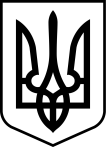 МІНІСТЕРСТВО ЦИФРОВОЇ ТРАНСФОРМАЦІЇ УКРАЇНИНАКАЗ                         23.06.2022	Київ                      № 57Зареєстровано в Міністерстві юстиції України15 липня 2022 рокуза №№ 785/38121, 786/38122Про затвердження вимог до дизайну та порядку погодження 
проектів дизайну офіційних веб-сайтів (веб-порталів) органів виконавчої влади та офіційних веб-ресурсів, що пов’язані з діяльністю органів виконавчої влади, та Єдиного веб-порталу Кабінету Міністрів УкраїниВідповідно до підпункту 1 пункту 4 постанови Кабінету Міністрів України від 04 січня 2002 року № 3 «Про Порядок оприлюднення у мережі Інтернет інформації про діяльність органів виконавчої влади», підпунктів 21, 212 
пункту 4, пунктів 8, 10 Положення про Міністерство цифрової трансформації України, затвердженого постановою Кабінету Міністрів України від 18 вересня 2019 року № 856, наказую:1. Затвердити такі, що додаються:1) Вимоги до дизайну офіційних веб-сайтів (веб-порталів) органів виконавчої влади та офіційних веб-ресурсів, що пов’язані з діяльністю органів виконавчої влади, та Єдиного веб-порталу Кабінету Міністрів України; 2) Порядок погодження проектів дизайну офіційних веб-сайтів 
(веб-порталів) органів виконавчої влади та офіційних веб-ресурсів, що пов’язані з діяльністю органів виконавчої влади, та Єдиного веб-порталу Кабінету Міністрів України.2. Директорату розвитку електронних послуг (Банік М.С.) в установленому порядку забезпечити:1) подання цього наказу на державну реєстрацію до Міністерства юстиції України;2) оприлюднення цього наказу.3. Цей наказ набирає чинності з дня його офіційного опублікування.4. Контроль за виконанням цього наказу покласти на першого заступника Міністра Вискуба О.А.Віце-прем’єр-міністр України – Міністр                                                                                     Михайло ФЕДОРОВ